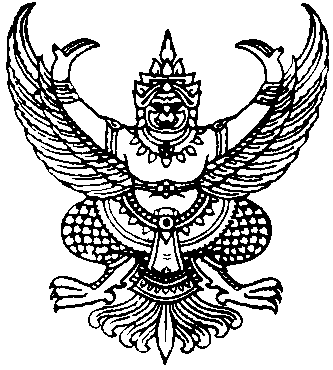 ประกาศองค์การบริหารส่วนตำบลเขาพระทองเรื่อง  สรุปผลการดำเนินการจัดซื้อจัดจ้างในรอบเดือน (สขร.1)  ประจำเดือน  กันยายน  2559…………………………………………………………………………………………………………เพื่อเป็นไปตามประกาศคณะกรรมการข้อมูลข่าวสารของทางราชการ  โดยให้หน่วยงานของรัฐจัดทำแบบสรุปผลการดำเนินการจัดซื้อจัดจ้างของหน่วยงานของรัฐเป็นรายเดือนทุกๆเดือน  ตามแบบฟอร์มที่กำหนดแนบท้ายประกาศคณะกรรมการข้อมูลข่าวสารของทางราชการโดยให้บริการข้อมูลข่าวสารต่างๆ เพื่อให้ประชาชนรับทราบ  นั้นดังนั้น  องค์การบริหารส่วนตำบลเขาพระทอง  จึงขอประกาศสรุปผลการดำเนินการจัดซื้อจัดจ้างในรอบเดือนกันยายน   2559  เพื่อประชาสัมพันธ์ให้ทราบเผยแพร่โดยทั่วกันประกาศ    ณ    วันที่    7    เดือน     ตุลาคม     พ.ศ.   2559                                                               (ลงชื่อ)                                           (นายประดับ   หมื่นจร)                                         นายกองค์การบริหารส่วนตำบลเขาพระทองสรุปผลการดำเนินการจัดซื้อ/จัดจ้างในรอบเดือน   กันยายน   2559ชื่อหน่วยงาน  องค์การบริหารส่วนตำบลเขาพระทอง- 2 -ลำดับที่งานที่จัดซื้อหรือจัดจ้างวงเงินที่จะซื้อหรือจ้างราคากลางวิธีซื้อหรือจ้างรายชื่อผู้เสนอราคาและราคาที่เสนอเหตุผลที่คัดเลือกโดยสรุปเลขที่และวันที่ของสัญญาหรือข้อตกลงในการซื้อหรือจ้าง1จัดซื้อวัสดุคอมพิวเตอร์ จำนวน 8 รายการ23,79023,790ตกลงราคาร้านอำพรครุภัณฑ์นางสาวกชวรรณ  แก้วแกมทองเป็นผู้ที่มีคุณสมบัติถูกต้องตามเงื่อนไขวิธีตกลงราคา9/2559ลว. 1 ก.ย. 592จัดซื้อวัสดุสำนักงาน จำนวน 33 รายการ18,31518,314ตกลงราคาร้านอำพรครุภัณฑ์นางสาวกชวรรณ  แก้วแกมทองเป็นผู้ที่มีคุณสมบัติถูกต้องตามเงื่อนไขวิธีตกลงราคา10/2559ลว. 1 ก.ย. 593จัดซื้อวัสดุประปา จำนวน 23 รายการ43,20043,200ตกลงราคาหจก.ส.เกษตรรุ่งเรืองเป็นผู้ที่มีคุณสมบัติถูกต้องตามเงื่อนไขวิธีตกลงราคา11/2559ลว. 1 ก.ย. 594จัดซื้อวัสดุคอมพิวเตอร์ จำนวน 6 รายการ2,8202,820ตกลงราคาโซน-คอมนายจรูญ  พันธ์คงเป็นผู้ที่มีคุณสมบัติถูกต้องตามเงื่อนไขวิธีตกลงราคา27/2559ลว. 1 ก.ย. 595จัดซื้อวัสดุไฟฟ้า จำนวน 10 รายการ2,3102,310ตกลงราคานายชัยวัฒน์  สุทธิรักษ์เป็นผู้ที่มีคุณสมบัติถูกต้องตามเงื่อนไขวิธีตกลงราคา28/2559ลว. 1 ก.ย. 596จัดซื้อวัสดุเกษตร จำนวน 3 รายการ6,0506,050ตกลงราคานายสมหมาย  เอียดคล้ายเป็นผู้ที่มีคุณสมบัติถูกต้องตามเงื่อนไขวิธีตกลงราคา29/2559ลว. 1 ก.ย. 597จัดซื้อวัสดุสำนักงาน จำนวน 25 รายการ23,27923,279ตกลงราคาร้านอำพรครุภัณฑ์นางสาวกชวรรณ  แก้วแกมทองเป็นผู้ที่มีคุณสมบัติถูกต้องตามเงื่อนไขวิธีตกลงราคา30/2559ลว. 1 ก.ย. 598จัดจ้างโครงการติดตั้งไฟฟ้าส่องสว่างลานกีฬาหมู่บ้าน หมู่ที่ 5,6,7 จำนวน 6 ชุด39,00039,000ตกลงราคานายอรรถวิท  แป้นพุ่มเป็นผู้ที่มีคุณสมบัติถูกต้องตามเงื่อนไขวิธีตกลงราคา42/2559ลว. 1 ก.ย. 599จัดจ้างซ่อมคอมพิวเตอร์ หมายเลขครุภัณฑ์  508-56-0001 จำนวน 2 รายการ3,4903,490ตกลงราคาโซน-คอมนายจรูญ  พันธ์คงเป็นผู้ที่มีคุณสมบัติถูกต้องตามเงื่อนไขวิธีตกลงราคา46/2559ลว. 1 ก.ย. 5910จัดซื้อวัสดุงานบ้านงานครัว จำนวน 9 รายการ2,3902,390ตกลงราคาร้านอำพรครุภัณฑ์นางสาวกชวรรณ  แก้วแกมทองเป็นผู้ที่มีคุณสมบัติถูกต้องตามเงื่อนไขวิธีตกลงราคา35/2559ลว. 2 ก.ย. 5911จัดซื้อวัสดุสำนักงาน จำนวน 44 รายการ36,48036,480ตกลงราคาร้านอำพรครุภัณฑ์นางสาวกชวรรณ  แก้วแกมทองเป็นผู้ที่มีคุณสมบัติถูกต้องตามเงื่อนไขวิธีตกลงราคา36/2559ลว. 2 ก.ย. 5912จัดซื้อวัสดุคอมพิวเตอร์ จำนวน 3 รายการ22,89022,890ตกลงราคาโซน-คอมนายจรูญ  พันธ์คงเป็นผู้ที่มีคุณสมบัติถูกต้องตามเงื่อนไขวิธีตกลงราคา37/2559ลว. 2 ก.ย. 5913จัดจ้างซ่อมคอมพิวเตอร์ หมายเลขครุภัณฑ์ 416-44-0002 จำนวน 2 รายการ3,0903,090ตกลงราคาโซน-คอมนายจรูญ  พันธ์คงเป็นผู้ที่มีคุณสมบัติถูกต้องตามเงื่อนไขวิธีตกลงราคา20/2559ลว. 6 ก.ย. 5914จัดซื้อวัสดุคอมพิวเตอร์ จำนวน 7 รายการ18,79018,790ตกลงราคาโซน-คอมนายจรูญ  พันธ์คงเป็นผู้ที่มีคุณสมบัติถูกต้องตามเงื่อนไขวิธีตกลงราคา12/2559ลว. 7 ก.ย. 59ลำดับที่งานที่จัดซื้อหรือจัดจ้างวงเงินที่จะซื้อหรือจ้างราคากลางวิธีซื้อหรือจ้างรายชื่อผู้เสนอราคาและราคาที่เสนอเหตุผลที่คัดเลือกโดยสรุปเลขที่และวันที่ของสัญญาหรือข้อตกลงในการซื้อหรือจ้าง15จัดซื้อวัสดุก่อสร้าง จำนวน 11 รายการ20,00020,000ตกลงราคาชนะวัสดุก่อสร้างนายชนะ  ห้วยแก้วเป็นผู้ที่มีคุณสมบัติถูกต้องตามเงื่อนไขวิธีตกลงราคา31/2559ลว. 7 ก.ย. 5916จัดจ้างซ่อมรถจักรยานยนต์(ต่อพ่วง)หมายเลขทะเบียน คขม 291 นครศรีธรรมราช  จำนวน 19 รายการ12,38012,380ตกลงราคาปรีชาอะไหล่ยนต์นายปรีชา  อินศรีทองเป็นผู้ที่มีคุณสมบัติถูกต้องตามเงื่อนไขวิธีตกลงราคา21/2559ลว. 9 ก.ย. 5917จัดซื้อวัสดุไฟฟ้า จำนวน 12 รายการ4,3244,324ตกลงราคานายชัยวัฒน์  สุทธิรักษ์เป็นผู้ที่มีคุณสมบัติถูกต้องตามเงื่อนไขวิธีตกลงราคา32/2559ลว. 9 ก.ย. 5918จัดซื้อวัสดุ เครื่องเขียนและอุปกรณ์ จำนวน 3 รายการ ตามโครงการอบรมศีลธรรมจริยธรรม3,6003,600ตกลงราคาร้านเท็น 2009นางสาวอุไรวรรณ  แก้วแกมทองเป็นผู้ที่มีคุณสมบัติถูกต้องตามเงื่อนไขวิธีตกลงราคา33/2559ลว. 13 ก.ย. 5919จัดจ้างทำป้ายไวนิล ขนาด 1.20x2.40 เมตร จำนวน 1 ป้าย ตามโครงการอบรมศีลธรรมจริยธรรม400400ตกลงราคาร้านเท็น 2009นางสาวอุไรวรรณ  แก้วแกมทองเป็นผู้ที่มีคุณสมบัติถูกต้องตามเงื่อนไขวิธีตกลงราคา43/2559ลว. 13 ก.ย. 5920จัดซื้อหินเกร็ด จำนวน 15 คิว 7,5007,500ตกลงราคานายสมพร  สิทธิศักดิ์เป็นผู้ที่มีคุณสมบัติถูกต้องตามเงื่อนไขวิธีตกลงราคา34/2559ลว. 19 ก.ย. 5921จัดจ้างโครงการปรับปรุงภูมิทัศน์บริเวณที่ทำการองค์การบริหารส่วนตำบลเขาพระทอง80,00080,000ตกลงราคาสมศักดิ์การก่อสร้างนายสมศักดิ์  พรหมเกตุเป็นผู้ที่มีคุณสมบัติถูกต้องตามเงื่อนไขวิธีตกลงราคา47/2559ลว. 15 ก.ย. 5922จัดซื้อวัสดุการเกษตร จำนวน 14 รายการ20,31020,310ตกลงราคานางสาวสุภาพร  คงเล่งเป็นผู้ที่มีคุณสมบัติถูกต้องตามเงื่อนไขวิธีตกลงราคา38/2559ลว. 20 ก.ย. 5923จัดซื้อวัสดุเพื่อซ่อมแซมถนน(หินคลุก) จำนวน 430 ลบ.ม.พร้อมเกลี่ยเรียบตกแต่งเรียบร้อย215,000215,000ตกลงราคานายวิรัตน์  แก้วมณีเป็นผู้ที่มีคุณสมบัติถูกต้องตามเงื่อนไขวิธีตกลงราคา2/2559ลว. 21 ก.ย. 5924จัดซื้อวัสดุเพื่อถมดินปรับพื้นที่องค์การบริหารส่วนตำบลเขาพระทอง จำนวน 515 ลบ.ม.91,67091,670ตกลงราคานายสมพร  สิทธิศักดิ์เป็นผู้ที่มีคุณสมบัติถูกต้องตามเงื่อนไขวิธีตกลงราคา13/2559ลว. 22 ก.ย. 5925จัดจ้างโครงการขยายเขตระบบประปาหมู่บ้าน(ประปาบ้านนายสุวัฒน์  ชูเกิด) หมู่ที่ 355,00055,000ตกลงราคาโชคดีการก่อสร้างนายโชคดี  วังจำนงค์เป็นผู้ที่มีคุณสมบัติถูกต้องตามเงื่อนไขวิธีตกลงราคา22/2559ลว. 26 ก.ย. 59